Technology Transfer – Feasibility Proposal [Name Project][Company Name ][Contact email + phone]2021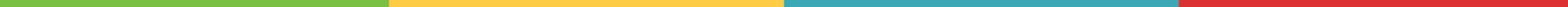 INDEXPROPOSAL FOR TECHNOLOGY TRANSFER – FEASIBILITY STUDIES 2021	31.	INTRODUCTION LETTER	32.	PROPOSAL	52.1 SPACE HERITAGE	62.2  IDENTIFIED MARKET OPPORTUNITY	62.3  DESCRIPTION OF THE FEASIBILITY STUDY	82.4 FEASIBILITY STUDY ACTIONS	8PROPOSAL FOR TECHNOLOGY TRANSFER – FEASIBILITY STUDIES 2021INTRODUCTION LETTERSUBJECT:		Application [introduction and detail proposal] Feasibility Study Name Study:			[Name]Dear Madam, dear Sir,In response to the Belgium Space Solutions Programme research initative supported by The European Space Agency and issued by VERHAERT. [Company name] and VERHAERT are pleased to submit the proposal for a Feasibility Study: [Name of the study]The applicant (potential Contractor) is:....  (full name of company or institute)....  (address of its seat) Telephone: .......VAT Number: …….The following elements have been taken into account: The applicant is either a space and non-space company (including SMEs), academic and research organization from Belgium. The application mentions clearly the use / exploitation of a space heritage technology into a new ground application domain by validating a new potential concept via a feasibility study.The identified space-technology belongs to one of the following: A space heritage technology can be hardware, software, know-how, processes, methodologies or systems developed or adapted for space applications. The identified space-technology doesn’t below to the following: The exploitation of satellite borne data, GNSS signals and satellite communication capacity.The space heritage technology shall significantly contribute to achieving the value proposition in the new application domain.This application explicitly excludes activities promoting, or being related to, alcohol, tobacco, religion, politics, intolerance, violence, firearms, pornography, obscenity, gambling or illegal drugs.The receiver shall be independent in any aspect (e.g. organizationally and financially) from the donor organization which owns the technology to be transferred.The applicant (study-requester) is requested to validate the technical and market opportunity during the feasibility study.The Feasibility Study consists of a desk study (development of the market opportunity and technical solution). All objectives are defined together with VERHAERT.Any queries relevant to the proposal are to be addressed to: [insert name]Address: [insert address]Phone: [insert phone ]Email: [insert Email]Contact information of the person(s) who will be in charge of signing the application form here and at the end of the application form:[insert name]Address: [insert address]Phone: [insert phone]Email: [insert Email]                                       Signature & Date:PROPOSAL Descriptive Title: [Describe the technical-core aim for your application]Abstract: [Key elements on the technology and its new application – Max 5 lines including keywords]Technology Domain of the space heritage:  [Which Technology Domain covers the technology  originated from Space]2.1 SPACE HERITAGEName of the technology: Abstract: Space Origin: [indicate what problem it does solve in space and when it was developed and for what, etc.?]Description of the technology [Describe the innovative aspects of the technologies]Innovation and advantages: [Describe the innovate focus of this technology]Technology Readiness Level: [In which phase is the development of the technology]IPR: [What is your current IP situation?]2.2  IDENTIFIED MARKET OPPORTUNITY   [Describe section 2.2 only if you have identified potential or desired market(s) – not mandatory]New application domain: Describe the new domain of application. End-users Identify end-users and describe their operational role. End-users shall be understood as stakeholders who are candidates to operationally use the solution.Current use case scenario Describe the current operational situation without making use of the new solution.Problem Describe the operational limitations or problems faced in this use case scenario (which you think the space technology can help to solve), and explain the impact(s) of those problems (e.g. large costs, safety issues, lack of performance, issues of maintenance, disposability, environmental footprint, etc…). Problem validation Provide evidence of validation of the problem(s) by end-users and possibly other relevant stakeholder(s). Other stakeholder(s) Identify all stakeholders (other than the end-users) and describe their stake(s) with regards to the problem being solved and the solution being brought (e.g. implementation, procurement, operation, maintenance, health & safety, end of life, etc.). Stakeholder requirements Provide the requirements from end-users and all other stakeholder(s), as previously identified. NB: Cover aspects related to performance, interfacing, costs, maintenance, operational availability & down time, end of life, health & safety, etc…. as applicable. Value proposition Describe the value proposition (i.e. the value that is intended to be delivered to the customer) for the primary target market, i.e. the pains which your product aims to relieve, and/or the gain(s) it intends to provide; present the product features which enable this value proposition.2.3  DESCRIPTION OF THE FEASIBILITY STUDY [Define what you would like to reach from this study]Identify (other) use cases with the highest problem solution fit. Value offerings Feasibility Study Objectives2.4 FEASIBILITY STUDY ACTIONS [Define how you would like to tackle this]ACTION IACTION IIACTION IIIProposal prepared by Verhaert,  ………………………… (Name of the broker). Both parties agreed to sign this application and have included a Letter of Support or an clear explanation if the Letter of Support is not Provided. TD #Technical Domain descriptionApplicable TD1On-Board Data Systems2Space System Software3Spacecraft Electrical Power4Space Environments & Effects5Space System Control6RF Payload and Systems7Electromagnetic Technologies & Techniques8System Design & Verification9Mission Operation & Ground Data systems10Flight Dynamics & GNSS11Space Debris12Ground Station System & Networks13Automation, Telepresence & Robotics14Life & Physical Sciences15Mechanisms & Tribology16Optics17Optoelectronics18Aerothermodynamics19Propulsion20Structures & Pyrotechnics21Thermal22Environmental Control Life Support (ECLS) & In Situ Resource Utilisation (ISRU)23EEE Components and quality24Materials and Processes25Quality, Dependability and Safety26Other: [Name TD] In: Kruibeke, BelgiumOn:ForName: Frederik WoutersFunction: SignatureIn:On:For……Name……Function……Signature…..For approval, [name and signature]